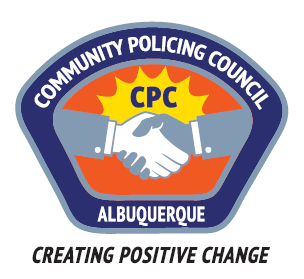 Valley Area Command Community Policing CouncilAGENDAAugust 24th, 2017APD Training Center5412 Second St. NWAlbuquerque, NM6:00pm	Call to Order		Determination of a Quorum		Approve Agenda		Approve June 22, 2017, Meeting Minutes6:15pm	Panel Discussion consisting of groups that have formed as a reaction in the downtown area and are looking for possible solutions.7: 15pm 	Comments, questions, etc. for panelists and police.8:00pm	Meeting AdjournedNext Meeting:  September 26, 2017